แนวทางการเขียน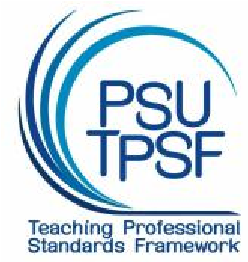 แฟ้มสะสมงานด้านการเรียนการสอน (Teaching Portfolio) เพื่อการขอยื่นรับการประเมินสมรรถนะการเป็นอาจารย์ มหาวิทยาลัยสงขลานครินทร์แฟ้มสะสมงานด้านการเรียนการสอน (Teaching portfolio) คืออะไร แฟ้มสะสมงานด้านการเรียนการสอน เป็นการรวบรวมหลักฐานหรือข้อมลูต่างๆ เกี่ยวกับการจัดการเรียนการสอนส่วนตัวของอาจารย์ เป็นรายปีการศึกษา ซึ่งครอบคลุม แนวคิด ปรัญชา หรือความเชื่อด้านการเรียนการสอน กลยุทธ์ที่ใช้ในการวางแผนการสอน กิจกรรม วิธีปฏิบัติ สัมฤทธิผล หรือผลลัพท์ที่เกิดขึ้น การพัฒนาตนเองด้านวิชาชีพอาจารย์ การมีส่วนร่วมในการจัดการศึกษาของหน่วยงานหรือองค์กร การได้รับการยอมรับ เกียรติยศหรือรางวัลที่ได้รับด้านการศึกษา การสะท้อนประสบการณ์ ตลอดจนการวางแผนเพื่อปรับปรุงหรือพัฒนาการเรียนการสอน และการพัฒนาตนเองแฟ้มสะสมงานด้านการเรียนการสอน มีประโยชน์อย่างไร เป็นการบันทึกประสบการณ์การจัดการเรียนการสอนของอาจารย์ ในแต่ละปีการศึกษาที่ผ่านไป เป็นการเก็บรวบรวมข้อมูล หรือหลักฐานเกี่ยวกับการจัดการเรียนการสอนของอาจารย์ ใช้เป็นข้อมูลในการประเมินสมรรถะของอาจารย์ด้านการจัดการเรียนการสอน เป็นการประเมินตนเองเกี่ยวกับการจัดการเรียนการสอน สะท้อนจุดแข็ง จุดอ่อน และโอกาสที่จะพัฒนาตนเอง ใช้เป็นข้อมูลในการวางแผนการพัฒนาหรือปรับปรุงจัดการเรียนการสอน และการเพิ่มพูน ประสบการณ์หรือพัฒนาตนเองด้านวิชาชีพและการศึกษาในปีถัดไป  แฟ้มสะสมงานด้านการเรียนการสอน ประกอบด้วยข้อมูลอะไรบ้าง แฟ้มสะสมงานด้านการเรียนการสอนประกอบด้วยข้อมูล 5 ส่วน คือ ข้อมูลส่วนตัว ปรัชญา/กรอบแนวคิดด้านการเรียนการสอน (Philosophy or conceptual framework of teaching and learning)  	 	 	สมรรถนะด้านการจัดการเรียนการสอน การได้รับการยอมรับ เกียรติยศหรือรางวัล ระดับองค์กร/ภูมิภาค/ชาติ/นานาชาติ การสะท้อนประสบการณ์ และการวางแผนในอนาคต (Experience reflection and future plan)ส่วนที่ 1 ข้อมูลส่วนตัว (Personal information)  	 	 	 	 	  	ระบุชื่อ สกุล ตำแหน่งวิชาการ ส่วนงานที่สังกัด ประวัติการศึกษา และประวัติการปฏิบัติงานโดยสังเขป  ส่วนที่ 2 ปรัชญา/กรอบแนวคิดด้านการเรียนการสอน (Philosophy or conceptual framework of teaching and learning)  	 	 	 ระบุปรัชญา/กรอบแนวคิด ความเชื่อที่ใช้ในการจัดการเรียนการสอน พร้อมเหตุผลที่เชื่อเช่นนั้น ทฤษฎีการเรียนรู้ที่ใช้ หรืออาจบรรยายเป้าหมายของการเป็นอาจารย์ ปรัชญา/กรอบแนวคิด ด้านการเรียนการสอน ซึ่งสะท้อนว่าท่านจัดการเรียนการสอนอย่างไร ทำไมจึงเลือกวิธีหรือกระบวนการสอนเช่นนั้น เกิดผลลัพธ์อย่างไร เกิดการพัฒนาทั้งตัวท่านเอง หรือนักศึกษาอย่างไร ส่วนที่ 3 สมรรถนะด้านการจัดการเรียนการสอน ในการยื่นขอรับการประเมิน ให้ผู้ขอรับการประเมินฯ เขียนบรรยายการจัดการเรียนการสอนในทุกรายวิชาที่รับผิดชอบสอนของภาคการศึกษาที่ขอรับการประเมิน และย้อนหลัง 1 ภาคการศึกษา พร้อมผลประเมินการสอนจากนักศึกษา เพื่อนร่วมงาน/ประธานหลักสูตร/หัวหน้าสาขา และผลประเมินเจตคติการเป็นอาจารย์ จากประธานหลักสูตร/หัวหน้าสาขาวิชา   	 ทั้งนี้ ให้เขียนอธิบายรายละเอียดในสิ่งที่ได้ดำเนินการ ตามประเด็นดังต่อไปนี้ กรณีที่ไม่มีการดำเนินการในหัวข้อใด ก็ให้เว้นไว้ 	3.1 องค์ความรู้ในศาสตร์ของตน (K1)     1. อธิบายหัวข้อการจัดการเรียนรู้และการเชื่อมโยงของหัวข้อ ที่สอดคล้องและสะท้อนผลลัพธ์การเรียนรู้ที่คาดหวังของรายวิชา (แนบแผนการสอนซึ่งมีชั่วโมงสอนไม่น้อยกว่า 15 ชั่วโมง)     2. อธิบายการนำความรู้ที่ทันสมัย/ผลงานวิจัยในสาขาเฉพาะมาใช้ในการจัดการเรียนรู้     3. อธิบายงานวิจัยที่กำลังดำเนินการหรือที่ดำเนินการไปแล้ว (ระบุชื่อผลงานและ
การตีพิมพ์)	3.2 ความรู้ในการจัดการเรียนรู้ (K2)     1. อธิบายการวิเคราะห์ภูมิหลังผู้เรียนเพื่อนำไปสู่การจัดการเรียนการสอนที่สอดคล้องกับระดับของผู้เรียน     2. ระบุการถ่ายทอดองค์ความรู้ในการจัดการเรียนการสอน แก่เพื่อนอาจารย์ (เช่น การจัดเวทีแลกเปลี่ยนเรียนรู้ การเป็นพี่เลี้ยง หรือการเป็นที่ปรึกษา เป็นต้น) และผลที่เกิดขึ้น (impact) กับเพื่อนอาจารย์และนักศึกษา กรณีทำหน้าที่อาจารย์พี่เลี้ยงด้านการจัดการเรียนการสอน ให้แนบผลประเมินการทำหน้าที่พี่เลี้ยงมาด้วย3.3 การออกแบบกิจกรรมการเรียนรู้ (P1)    1. อธิบายการออกแบบกิจกรรมและการใช้เทคโนโลยีที่สอดคล้องกับผลการเรียนรู้     2. อธิบายการนำผลการประเมินจากผู้เรียนและเพื่อนอาจารย์มาพัฒนาการออกแบบกิจกรรมการเรียนรู้ โดยแสดงข้อมูลที่เป็นหลักฐานเชิงประจักษ์    3. อธิบายการมีส่วนร่วมในฐานะสมาชิกในทีม หรือเป็นผู้นำการดำเนินการด้านการออกแบบหลักสูตร หรือการจัดการเรียนรู้ในรายวิชา      4. ระบุการได้รับเชิญเป็นวิทยากรหรือกรรมการวิพากษ์หลักสูตร/การจัดการเรียนรู้    5. การได้รับการเสนอชื่อเป็นอาจารย์ตัวอย่างด้านการเรียนการสอนจากคณะ/มหาวิทยาลัย/องค์กรวิชาชีพ	3.4 การดำเนินกิจกรรมการเรียนรู้อย่างมีประสิทธิภาพ (P2)    1. อธิบายการดำเนินการจัดการเรียนการสอนจริง ที่สะท้อนความหลากหลายและการเน้นผู้เรียนเป็นสำคัญ     2. ระบุการกำกับติดตามผลการเรียนรู้ของผู้เรียนอย่างเป็นระบบ หรือทำเป็นวิจัยในชั้นเรียน เพื่อนำมาพัฒนาการจัดการเรียนรู้    3. ระบุการมีส่วนร่วมหรือการผลักดันให้เกิดนวัตกรรมการจัดการเรียนรู้/นโยบาย/กลยุทธ์
ในระดับองค์กร/ระดับชาติ/ระดับนานาชาติ	3.5 การสร้างหรือส่งเสริมบรรยากาศการเรียนรู้ (P3)    1. อธิบายการสนับสนุนการมีส่วนร่วมของผู้เรียนในการจัดการเรียนรู้     2. อธิบายการให้คำปรึกษาในการพัฒนาการเรียนรู้ของผู้เรียน วินิจฉัยปัญหาและช่วยเหลือได้อย่างเหมาะสมและทันเวลา	3.6 การวัดและประเมินผลการเรียนรู้และการป้อนกลับอย่างสร้างสรรค์ (P4)    1. อธิบายการออกแบบการวัดและประเมินผล รวมถึงการกำหนดเกณฑ์การประเมินที่ชัดเจน    2. อธิบายวิธีการวัดและประเมินผลที่มีความหลากหลายและสอดคล้องกับกิจกรรมและผลลัพธ์การเรียนรู้ โดยครอบคลุมการประเมินความก้าวหน้า (formative) และการประเมินผลสัมฤทธิ์ (summative)    3. อธิบายการให้ข้อมูลป้อนกลับอย่างสร้างสรรค์ เพื่อพัฒนาผู้เรียน3.7 การบูรณาการงานวิจัย ศาสตร์และกิจกรรมทางวิชาชีพ กับการเรียนการสอนเพื่อพัฒนาการเรียนรู้ของนักศึกษา (P5)    1. อธิบายกระบวนการจัดการเรียนการสอนที่ส่งเสริมให้ผู้เรียนเกิดกระบวนการคิดเชิงระบบ เพื่อค้นหาคำตอบหรือแก้ไขปัญหา    2. อธิบายการนำโจทย์/กรณีศึกษาจากสถานการณ์จริง/วิจัยมาใช้ในการจัดการเรียนรู้ 
หรือการมีส่วนร่วมกับสถานประกอบการ/ผู้ใช้บัณฑิตในการจัดการเรียนรู้3.8 การพัฒนาตนเองด้านวิชาชีพ และด้านการศึกษา (V1/V2)    1. การเพิ่มพูนประสบการณ์/การพัฒนาตนเองด้านวิชาชีพ และด้านการเรียนการสอน
ในรอบปีการศึกษาที่ผ่านมาก่อนขอรับการประเมิน     2. การนำสิ่งที่ได้เรียนรู้จากการพัฒนาตนเองมาใช้ในการพัฒนาการเรียนการสอนของตนเอง    3. การนำเสนอผลงานด้านการเรียนการสอน/การศึกษา เผยแพร่ในรูปแบบต่าง ๆ เช่น 
การนำเสนอในที่ประชุมวิชาการ การตีพิมพ์ในวารสาร เป็นต้นส่วนที่ 4 การได้รับการยอมรับ เกียรติยศ หรือรางวัล ระดับองค์กร ภูมิภาค ชาติหรือนานาชาติ (V1/V2) (Organizational/ Regional/ National/ International Recognition, Honors or Awards) การได้รับเชิญเป็นกรรมการ วิทยากร ผู้ทรงคุณวุฒิ ที่ปรึกษาด้านการเรียนการสอน 
จากหน่วยงานภายนอกมหาวิทยาลัย ทั้งระดับชาติและนานาชาติ การได้รับการยกย่อง เกียรติบัตร/รางวัลด้านการเรียนการสอน (ถ้ามี)ส่วนที่ 5 การสะท้อนประสบการณ์ และการวางแผนในอนาคต (Experience reflection and future plan) เขียนสะท้อนผลงานด้านการเรียนการสอนในปีการศึกษาที่ผ่านมา ความสำเร็จ หรือจุดแข็ง อุปสรรคหรือปัญหา และการแก้ไข สิ่งที่ยังทำไม่สำเร็จ โอกาสที่จะพัฒนา การวางแผนเพื่อการพัฒนาการเรียนการสอน การเพิ่มพูนประสบการณ์ หรือการพัฒนาตนเองด้านวิชาชีพ ด้านการศึกษา ภาคผนวก     1. ตัวอย่างแนวคำถามสำหรับผู้ขอรับการประเมิน เพื่อสะท้อนประสบการณ์ด้านการเรียนการสอน ในสาขาวิชาที่สอน เรื่องหรือเนื้อหาอะไรที่เป็นจุดแข็ง จุดเด่นของตัวเอง มีเนื้อหาหรือเรื่องใดที่ต้องพัฒนาหรือแสวงหาความรู้เพิ่มเติม  รูปแบบการเรียนการสอนที่ใช้อยู่ แบบใดที่คิดว่าประสบความสำเร็จ และเป็นประโยชน์ต่อผู้เรียนมากที่สุด เพราะเหตุใด และรูปแบบใดที่ประสบความสำเร็จน้อยที่สุด 
เพราะเหตุใด ปัจจัยอะไรที่ผลต่อความสำเร็จ หรือข้อจำกัดของการจัดการเรียนการสอนที่ผ่านมาตัวท่านต้องการปรับปรุง ปรับเปลี่ยน หรือพัฒนาการจัดการเรียนการสอนในประเด็นใดบ้าง เพราะเหตุใด ท่านมีความต้องการจะเพิ่มพูนประสบการณ์หรือพัฒนาความรู้ด้านการศึกษา 
ในประเด็นใดบ้าง  สิ่งที่ได้เรียนรู้จากการทำหน้าที่เป็นผู้นำให้เกิดการเปลี่ยนแปลงด้านการศึกษา/
การจัดการเรียนการสอนมีอะไรบ้าง2.  เอกสาร/หลักฐานอ้างอิงของสมรรถนะด้านการจัดการเรียนการสอน 2.1 องค์ความรู้รายละเอียดรายวิชา หรือ ประมวลรายวิชา แผนการสอน เอกสารหรือคู่มือที่เกี่ยวข้องกับการจัดการเรียนการสอน     2.2 การออกแบบและการจัดกิจกรรมการเรียนการสอนรายละเอียดรายวิชา หรือ ประมวลรายวิชา แผนการสอน วิธีการวัด และประเมินผล เครื่องมือที่ใช้ และตัวอย่างเครื่องมือที่ใช้ในการวัดและประเมินผล ตัวอย่างวิดิทัศน์การจัดการเรียนการสอน ตัวอย่างสื่อที่ใช้ในการเรียนการสอนผลการวัดและประเมินผล ผลการเรียนรู้ของนักศึกษา ผลประเมินการสอนของอาจารย์ โดยนักศึกษา/คณะ/สาขาวิชา/อาจารย์ผู้ร่วมงาน รายงาน/บทความวิจัยในชั้นเรียน  ผลสัมฤทธิ์ของโครงงานนักศึกษา  การจัดนิทรรศการ การแสดง (ภาพ)ตัวอย่างชิ้นงานของนักศึกษา นวัตกรรมสิ่งประดิษฐ์จากการเรียนรู้ของนักศึกษา แฟ้มสะสมงานของนักศึกษา/รายงานการปฏิบัติงานประจำตัวนักศึกษา  ผลการศึกษาก่อนและหลังการเรียนการสอน      2.3 การพัฒนาตนเองด้านวิชาชีพ การศึกษา เอกสาร หลักฐานเกี่ยวกับการเพิ่มพูนประสบการณ์/การพัฒนาตนเอง เช่น ประกาศนียบัตรการเข้ารับการอบรม/ประชุม/สัมมนา เป็นต้น  เอกสาร หลักฐานเกี่ยวกับนวัตกรรม สื่อการเรียนรู้ สิ่งประดิษฐ์ การนำไปใช้ประโยชน์  โครงการวิจัยด้านการศึกษา/การวิจัยในชั้นเรียน รายงานผลการวิจัย การนำไปใช้
เพื่อการพัฒนาการจัดการเรียนการสอน การนำเสนอในที่ประชุมระดับชาติ/นานาชาติ  เอกสาร บทความ หนังสือ ตำราที่เกี่ยวข้องกับการศึกษา     2.4 การมีส่วนร่วมในพันธกิจ/ภารกิจด้านการเรียนการสอนของหน่วยงาน  เอกสาร หลักฐาน คำสั่ง รายงานการประชุม เป็นต้น ที่แสดงถึงการมีส่วนร่วม
ในพันธกิจ/ภารกิจของหน่วยงาน ผลการประเมินการมีส่วนร่วมในฐานะกรรมการ อนุกรรมการ หรือคณะทำงาน ผลการประเมินการเป็นอาจารย์พี่เลี้ยง กำหนดการอบรมเกี่ยวกับการเรียนการสอนในหน่วนงาน รวมทั้งผลการประเมิน 2.5 การได้รับการยอมรับ เกียรติยศ หรือรางวัล ระดับองค์กร/ระดับภูมิภาค/ระดับชาติ/
     ระดับนานาชาติ   หนังสือเชิญเป็นวิทยากร ผู้ทรงคุณวุฒิด้านการเรียนการสอนจากหน่วยงานทั้งภายในและภายนอกมหาวิทยาลัย ทั้งระดับชาติ/นานาชาติหลักฐานการได้รับการยกย่อง รางวัล/เกียรติบัตรด้านการเรียนการสอน 	ภาคการศึกษา/ปีการศึกษาระดับการศึกษารายวิชา (จำนวนชม.ที่สอน)หัวข้อที่สอน (จำนวนชม.ที่สอน) กรณีที่ไม่ได้สอนทั้งรายวิชาจำนวนนักศึกษา